ООО Мед центр «Открытие»Правила записи напервичный прием/консультациюПодача заявки гражданином на прием может быть выполнена одним из следующих способов:1.	—личным обращением на ресепшен медицинской организации.2.	— с использованием телефонного обращения в медицинскую организацию;1.	Гражданин при личном обращении на ресепшен медицинской организации для подачи заявки на прием к врачу может получить услугу в порядке очереди по факту обращения согласно времени, отведенному для приема в «графике конкретного врача медицинской организации.Гражданину необходимо предъявить администратору документ, удостоверяющий личность.На основании сведений, полученных от гражданина, администратор вносит реестровую запись.Администратор производит запись с учетом пожеланий гражданина в соответствии с расписанием приема врача.2.	При телефонном обращении необходимо предоставить следующую обязательную информацию о себе:-ФИО- номер контактного телефона.Гражданин сообщает работнику Са11-центра специализацию и ФИО врача, к которому необходимо записаться на первичный прием, и желаемую дату и время приема. На основании сведений, полученных от гражданина, работник Са11-центра вносит запись.3.	Гражданин имеет право отказаться от поданной заявки на прием к врачу без объяснения причин, но обязан уведомить об этом регистратора медицинской организации не позднее, чем за 24 часа до назначенного времени приема.Граждане, имеющие право внеочередного обслуживания, могут воспользоваться этим правом и получить медицинскую помощь во внеочередном порядке во временные промежутки, выделенные в расписании врача для приема граждан в порядке очереди. 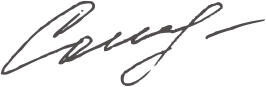 